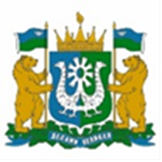 ДЕПАРТАМЕНТ ПРОСТРАНСТВЕННОГО РАЗВИТИЯ И АРХИТЕКТУРЫХАНТЫ-МАНСИЙСКОГО АВТОНОМНОГО ОКРУГА – ЮГРЫ ул. Мира, дом 104, г. Ханты-Мансийск,				Телефон:   8 (3467) 36-04-20Ханты-Мансийский автономный округ – Югра,			Факс:         8 (3467) 36-04-20628011					                                       Е-mail: priemnayadpra@admhmao.ruУважаемые коллеги!С целью обеспечения максимально широкого информирования граждан о предстоящем рейтинговом голосовании по отбору общественных территорий, подлежащих благоустройству 
в муниципальных образованиях Ханты-Мансийского автономного округа – Югры (далее – автономный округ) в 2024 году, и увеличения доли граждан, принимающих участие в формировании комфортной городской среды, Минстроем России принято решение о проведении Всероссийского субботника 22 апреля 2023 года.На основании изложенного прошу обеспечить в муниципальных образованиях автономного округа:обязательное проведение субботника 22.04.2023;широкое информирование граждан о проведении Всероссийского субботника посредством размещения информационных материалов 
в средствах массовой информации, социальных сетях, на наружных рекламных носителях, досках объявлений, раздаточных материалах и т.д.;обязательное использование брендбука федерального проекта «Формирование комфортной городской среды» (далее – ФП ФКГС);включение в обязательном порядке в перечень территорий, участвующих в субботнике, общественных пространств, благоустроенных в рамках ФП ФКГС;проведение культурно-досуговых  и обучающих мероприятий 
в рамках Всероссийского субботника на территориях, благоустроенных 
в рамках ФП ФКГС;привлечение управляющих организаций для проведения субботников во дворовых территориях, путем распространения соответствующей информации (доски объявлений во дворах и подъездах, сайты управляющих организаций и т.д.);проведение мероприятий по благоустройству дворовых территорий и в подъездах жилых домов (уборка подъездов; покраска перил, стен, дверей; оформление подоконников цветами, уборка мусора 
во дворе).Отчетную информацию о результатах проведения Всероссийского субботника согласно Приложению 1 прошу направить в Департамент пространственного развития и архитектуры в срок не позднее 25.04.2023, 
в том числе на адрес электронной почты EliseevaNS@admhmao.ru .Дополнительно направляю презентацию по проведению Всероссийского субботника и ссылку на брендбук мероприятия, обязательные к использованию.Приложения:Приложение 1 отчет на 1 л. В 1 экз.;Приложение 2 презентация Всероссийского субботника на 10 л. 
              в 1 экз.Исполнитель: Елисеева Наталия Сергеевна,тел. +7 (3467) 360-420 (доб. 3257)[Номер документа][Дата документа]Главам городских округов и муниципальных районов Ханты-Мансийского автономного округа – ЮгрыДиректор Департамента – главный архитекторДОКУМЕНТ ПОДПИСАН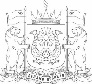 ЭЛЕКТРОННОЙ ПОДПИСЬЮСертификат  [Номер сертификата 1]Владелец [Владелец сертификата 1]Действителен с [ДатаС 1] по [ДатаПо 1]               В.В. Семенова